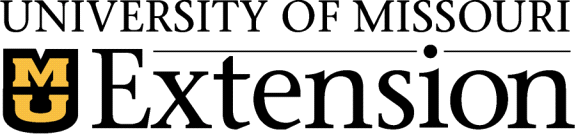 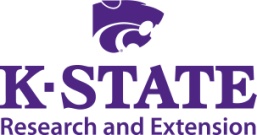 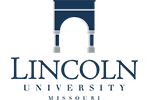 Produce Safety Alliance (PSA) Grower Training Date: December 6, 2017 		Time: 8:00am – 5:00pm CDTLocation: 	Ivanhoe Neighborhood Council 	3700 Woodland Ave	Kansas City, MO 64109Cost: $50.00 per person (includes PSA Training Manual, Association of Food and Drug Officials (AFDO) Certificate of Completion, light refreshments, and lunch).  Registration can be done online at: http://www.ksre.k-state.edu/foodsafety/produce/  or over the phone with a credit card by calling Kansas State University Extension at 913 307 7394 or print the registration form and bring it/mail it with payment to Kansas State University Olathe, 22201 W Innovation Dr, Olathe, KS 66061. Cancellation Policy: Refunds will be offered up to 7 days before the event. * Please use the address where your certificate should be mailed. Registration closes on Nov 29, 2017. If you do not enter a valid e-mail address, you will not receive a confirmation of your registration. First Name* Last Name* Street Address*City*State*Postal Code*CountryDaytime Phone*Evening Phone*E-mail Address*What is the name of your farm?Any Dietary Restrictions?